…………………………………………………………. Anabilim Dalı Başkanlığına(*) Dönem Projesi adının tercümesine İngilizcesi yazılacaktırAdı, soyadı ve bilgileri yukarıda belirtilen Enstitü Anabilim Dalımız öğrencisi derslerini tamamlamış ve ilgili yönetmelik hükümleriyle öngörülen koşulları yerine getirmiştir. Danışmanı tarafından öğrencinin sınava girmesi uygun görülmüştür. Öğrencinin tezsiz yüksek lisans yeterlik sınavını yapmak üzere Danışman ve Anabilim Dalı Başkanlığının ortak kararı ile belirlenen tezsiz yüksek lisans yeterlik sınav jürisinin, aşağıdaki öğretim üyelerinden oluşturulması önerilmektedir. Tezsiz Yüksek Lisans Yeterlik Sınavı Tarihi:… Saat ………., Sınav Yeri : ……………………………………………………TEZSİZ YÜKSEK LİSANS YETERLİK SINAV JÜRİSİ ÖNERİSİ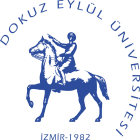 DOKUZ EYLÜL ÜNİVERSİTESİ EĞİTİM BİLİMLERİ ENSTİTÜSÜTEZSİZ YÜKSEK LİSANS YETERLİK SINAV JÜRİSİ ÖNERİ FORMU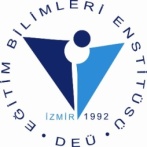 Öğrenci Bilgileri:                                                                                                                                                   Öğrenci Bilgileri:                                                                                                                                                   Adı-Soyadı   Numarası	@deu.edu.tr uzantılı e-posta adresiAnabilim DalıProgramıDanışmanın Unvanı Adı SoyadıDönem Projesi AdıDönem Projesi Adının Tercümesi (*)Sınav jürisi, biri öğrencinin danışmanı ve biri Üniversite/Enstitü bünyesindeki başka bir anabilim/anasanat dalından veya başka bir yükseköğretim kurumundan olmak üzere üç kişiden oluşur.Sınav jürisi, biri öğrencinin danışmanı ve biri Üniversite/Enstitü bünyesindeki başka bir anabilim/anasanat dalından veya başka bir yükseköğretim kurumundan olmak üzere üç kişiden oluşur.Sınav jürisi, biri öğrencinin danışmanı ve biri Üniversite/Enstitü bünyesindeki başka bir anabilim/anasanat dalından veya başka bir yükseköğretim kurumundan olmak üzere üç kişiden oluşur.Sınav jürisi, biri öğrencinin danışmanı ve biri Üniversite/Enstitü bünyesindeki başka bir anabilim/anasanat dalından veya başka bir yükseköğretim kurumundan olmak üzere üç kişiden oluşur.Sınav jürisi, biri öğrencinin danışmanı ve biri Üniversite/Enstitü bünyesindeki başka bir anabilim/anasanat dalından veya başka bir yükseköğretim kurumundan olmak üzere üç kişiden oluşur.Sınav jürisi, biri öğrencinin danışmanı ve biri Üniversite/Enstitü bünyesindeki başka bir anabilim/anasanat dalından veya başka bir yükseköğretim kurumundan olmak üzere üç kişiden oluşur.Sınav jürisi, biri öğrencinin danışmanı ve biri Üniversite/Enstitü bünyesindeki başka bir anabilim/anasanat dalından veya başka bir yükseköğretim kurumundan olmak üzere üç kişiden oluşur.DanışmanÜyeÜyeÜyeYedek ÜyeYedek ÜyeUnvanı Adı SoyadıAnabilim DalıBilim Dalı@deu.edu.tr uzantılı e-posta  Anabilim Dalı Dışından / Üniversitemiz Dışından önerilmesi durumunda;Sınav Jüri Üyesi Olarak Önerilen Öğretim Üyesinin BilgileriAnabilim Dalı Dışından / Üniversitemiz Dışından önerilmesi durumunda;Sınav Jüri Üyesi Olarak Önerilen Öğretim Üyesinin BilgileriAnabilim Dalı Dışından / Üniversitemiz Dışından önerilmesi durumunda;Sınav Jüri Üyesi Olarak Önerilen Öğretim Üyesinin BilgileriAnabilim Dalı Dışından / Üniversitemiz Dışından önerilmesi durumunda;Sınav Jüri Üyesi Olarak Önerilen Öğretim Üyesinin BilgileriAnabilim Dalı Dışından / Üniversitemiz Dışından önerilmesi durumunda;Sınav Jüri Üyesi Olarak Önerilen Öğretim Üyesinin BilgileriAnabilim Dalı Dışından / Üniversitemiz Dışından önerilmesi durumunda;Sınav Jüri Üyesi Olarak Önerilen Öğretim Üyesinin BilgileriAnabilim Dalı Dışından / Üniversitemiz Dışından önerilmesi durumunda;Sınav Jüri Üyesi Olarak Önerilen Öğretim Üyesinin BilgileriÜyeÜyeÜyeYedek ÜyeYedek ÜyeYedek ÜyeUnvanı Adı SoyadıÜniversitesiKurumuAnabilim Dalı@deu.edu.tr uzantılı e-posta / Kurumsal e-postaTelefonu